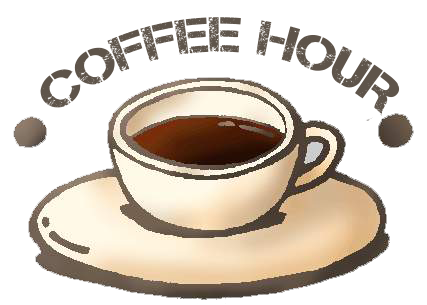 Sponsoring...For those of you who wish to sponsor a coffee hour, for your convenience we are attaching a list of items needed to serve 75 people. If you are having a memorial and anticipate more people, please adjust quantities.Members of Philoptochos will be happy to assist you with the set up.To sponsor a date, please call the church office at 212-795-5870 or sign up at coffee hour.Based on 75 people:1-gallon milk – During lent Coffee Mate1-gallon orange or apple juice2-3 doz.  Bagels1 doz. Assorted muffins, donuts, pound cake etc.2 packages cookies3 lb. Can CoffeeCream Cheese, ButterMargarine-Jam-Jelly-Peanut butter during Lent 